		آمار  روزانه شناورهای تخلیه وبارگیری شرکت آریا بنادر ایرانیان	از ساعت  45: 06  تا ساعت 06:45 مورخه 28/01/1401 لغایت 29/01/1401		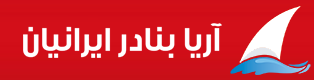             کارشناس امور بندری شرکت آریا بنادر ایرانیان                                         امیر صابری کهناسکلهاسکلهنام شناورنام شناورنام کشتیرانینام کشتیرانیتناژ  تخلیهتناژ  تخلیهتناژبارگیریمحل تخلیهمحل تخلیهمحل تخلیهنوع تجهیزاتنوع تجهیزاتمحموله کشتیمحموله کشتیمحموله کشتیتاریخ و ساعت پهلوگیریتاریخ و ساعت شروع عملیاتتاریخ و ساعت شروع عملیاتتناژ  تخلیه و بارگیــریتناژ  تخلیه و بارگیــریتناژ  تخلیه و بارگیــریتناژ  تخلیه و بارگیــریتناژ  تخلیه و بارگیــریتناژ  تخلیه و بارگیــریمجموع تناژ سه شیفتمجموع تناژ سه شیفتتناژباقیمانده /اتمام تخلیه یا بارگیری(تن)تناژباقیمانده /اتمام تخلیه یا بارگیری(تن)زمان عملیات(OT)زمان عملیات(OT)زمان عملیات(OT)زمان عملیات(OT)نرم متوسطنرم متوسطنرم متوسطماندگاری دراسکله(ساعت)ماندگاری دراسکله(ساعت)ماندگاری دراسکله(ساعت)اسکلهاسکلهنام شناورنام شناورنام کشتیرانینام کشتیرانیتناژ  تخلیهتناژ  تخلیهتناژبارگیریمحل تخلیهمحل تخلیهمحل تخلیهنوع تجهیزاتنوع تجهیزاتتخلیهتخلیهبارگیریتاریخ و ساعت پهلوگیریتاریخ و ساعت شروع عملیاتتاریخ و ساعت شروع عملیاتتناژصبحتناژصبحتناژعصرتناژعصرتناژشبتناژشبمجموع تناژ سه شیفتمجموع تناژ سه شیفتتناژباقیمانده /اتمام تخلیه یا بارگیری(تن)تناژباقیمانده /اتمام تخلیه یا بارگیری(تن)تخلیهتخلیهبارگیریبارگیریتخلیهبارگیریبارگیریماندگاری دراسکله(ساعت)ماندگاری دراسکله(ساعت)ماندگاری دراسکله(ساعت)33نجوا -2نجوا -2پارسا گستر آبراه پارسا گستر آبراه 10741074*محوطه محوطه محوطه منگان223منگان223تخته تخته *28/01/0128/01/0128/01/01ت:511ت:511ت:224ت:224ت:339ت:339ت:1074ت:1074اتمام تخلیه: 03:10اتمام تخلیه: 03:1017:4017:40**61*****33نجوا -2نجوا -2پارسا گستر آبراه پارسا گستر آبراه 10741074*محوطه محوطه محوطه منگان223منگان223تخته تخته *01:4506:4506:4517:4017:40**61*****44آمور2522آمور2522شمیم دریای آریاشمیم دریای آریا**958***منگان224منگان224**پالت-کیسه سواری(10)27/01/0127/01/0127/01/01**09:1009:10*3434***44آمور2522آمور2522شمیم دریای آریاشمیم دریای آریا**958***منگان224منگان224**پالت-کیسه سواری(10)13:1514:4514:45ب: 106ب: 106ب:104ب:104ب:103ب:103ب:313ب:313باقی بارگیری : 394باقی بارگیری : 394**09:1009:10*3434***55ایشیم ایشیم یاقوت طلایی یاقوت طلایی 10711071*محوطه محوطه محوطه **تخته تخته *29/01/0155ایشیم ایشیم یاقوت طلایی یاقوت طلایی 10711071*محوطه محوطه محوطه **تخته تخته *02:0066راشا-1راشا-1دلتامارین خزردلتامارین خزر11221122826محوطهانبار محوطهانبار محوطهانبار ریلی 4011ریلی 4011تخته.چندلاتخته.چندلاپالت-کیسهشمش روی27/01/0127/01/0127/01/01ت:327ت:327ت:352ت:352ت:96ت:96ت:775ت:775اتمام تخلیه :01:00اتمام تخلیه :01:0014:4514:45**53*****66راشا-1راشا-1دلتامارین خزردلتامارین خزر11221122826محوطهانبار محوطهانبار محوطهانبار ریلی 4011ریلی 4011تخته.چندلاتخته.چندلاپالت-کیسهشمش روی19:1522:0022:0014:4514:45**53*****اسکلهنام شناورنام شناورنام کشتیرانینام کشتیرانیتناژ  تخلیهتناژ  تخلیهتناژبارگیریتناژبارگیریتناژبارگیریمحل تخلیهنوع تجهیزاتنوع تجهیزاتمحموله کشتیمحموله کشتیمحموله کشتیمحموله کشتیتاریخ و ساعت پهلوگیریتاریخ و ساعت پهلوگیریتاریخ و ساعت شروع عملیاتتاریخ و ساعت شروع عملیاتتناژ  تخلیه و بارگیــریتناژ  تخلیه و بارگیــریتناژ  تخلیه و بارگیــریتناژ  تخلیه و بارگیــریتناژ  تخلیه و بارگیــریتناژ  تخلیه و بارگیــریمجموع تناژ سه شیفتمجموع تناژ سه شیفتتناژباقیمانده /اتمام تخلیه یا بارگیری(تن)تناژباقیمانده /اتمام تخلیه یا بارگیری(تن)زمان عملیات(OT)زمان عملیات(OT)زمان عملیات(OT)نرم متوسطنرم متوسطنرم متوسطنرم متوسطماندگاری در اسکله (ساعت)ماندگاری در اسکله (ساعت)اسکلهنام شناورنام شناورنام کشتیرانینام کشتیرانیتناژ  تخلیهتناژ  تخلیهتناژبارگیریتناژبارگیریتناژبارگیریمحل تخلیهنوع تجهیزاتنوع تجهیزاتتخلیهتخلیهبارگیری بارگیری تاریخ و ساعت پهلوگیریتاریخ و ساعت پهلوگیریتاریخ و ساعت شروع عملیاتتاریخ و ساعت شروع عملیاتتناژصبحتناژصبحتناژعصرتناژعصرتناژشبتناژشبمجموع تناژ سه شیفتمجموع تناژ سه شیفتتناژباقیمانده /اتمام تخلیه یا بارگیری(تن)تناژباقیمانده /اتمام تخلیه یا بارگیری(تن)تخلیهتخلیهبارگیریتخلیهتخلیهبارگیریبارگیریماندگاری در اسکله (ساعت)ماندگاری در اسکله (ساعت)7توکایتوکایامیرآروین صدراامیرآروین صدرا26202620***محوطه  انبارریلی4010ریلی4010تخته.چندلا.کانتینرپ20(10)40(2).پالت.کیسه.نگلهتخته.چندلا.کانتینرپ20(10)40(2).پالت.کیسه.نگله**28/01/0128/01/0128/01/0128/01/01ت:41ت:41ت:772ت:772ت:135ت:135ت:948ت:948باقی تخلیه:1672باقی تخلیه:167212:1012:10*7878****7توکایتوکایامیرآروین صدراامیرآروین صدرا26202620***محوطه  انبارریلی4010ریلی4010تخته.چندلا.کانتینرپ20(10)40(2).پالت.کیسه.نگلهتخته.چندلا.کانتینرپ20(10)40(2).پالت.کیسه.نگله**09:4009:4011:3511:3512:1012:10*7878****8سابرینا سابرینا دریای خزر دریای خزر 25002500112311231123حمل یکسره ایتال .ریلی 4009.مینی لودرایتال .ریلی 4009.مینی لودرگندم گندم پالت.شیشه.کانتینر پر20(3)40(14)سواری(36)پالت.شیشه.کانتینر پر20(3)40(14)سواری(36)27/01/0127/01/0127/01/0127/01/01ت:185ت:185ت: *ت: *ت: *ت: *ت: 185ت: 185اتمام تخلیه:08:35اتمام تخلیه:08:3501:1001:1011:301541545656**8سابرینا سابرینا دریای خزر دریای خزر 25002500112311231123حمل یکسره ایتال .ریلی 4009.مینی لودرایتال .ریلی 4009.مینی لودرگندم گندم پالت.شیشه.کانتینر پر20(3)40(14)سواری(36)پالت.شیشه.کانتینر پر20(3)40(14)سواری(36)00:4500:4515:3015:30ب: *ب: *ب:421ب:421ب:223ب:223ب:644ب:644باقی بارگیری:479باقی بارگیری:47901:1001:1011:301541545656**12پرندپرنددریای خزردریای خزر50485048***حمل یکسرهلیبهر 4017مکنده 234لیبهر 4017مکنده 234گندم.کانتینرخالی20(2)40(10)گندم.کانتینرخالی20(2)40(10)**28/01/0128/01/0128/01/0128/01/01ت:*ت:*ت:18ت:18ت:1151ت:1151ت:1169ت:1169باقی تخلیه: 3879باقی تخلیه: 387905:4505:45*204204****12پرندپرنددریای خزردریای خزر50485048***حمل یکسرهلیبهر 4017مکنده 234لیبهر 4017مکنده 234گندم.کانتینرخالی20(2)40(10)گندم.کانتینرخالی20(2)40(10)**16:3016:3018:5018:5005:4505:45*204204****